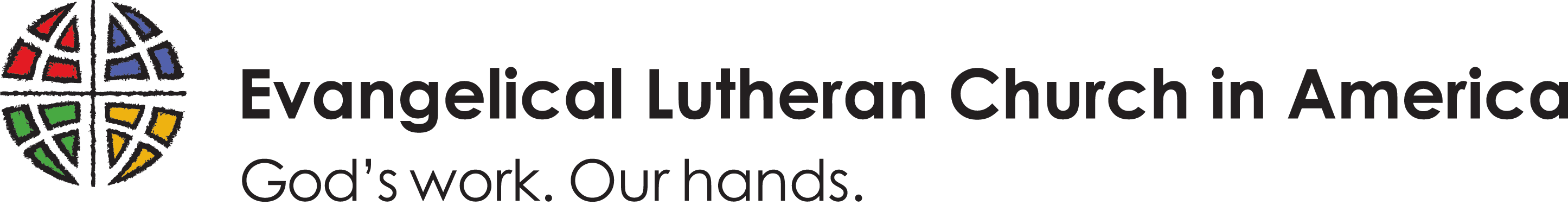 “You must understand this, my beloved: let everyone be quick to listen, slow to speak, slow to anger; for your anger does not produce God’s righteousness.”  - James 1:19-20How You Can Help!Here are some things you can do to support the church and your neighbors this month!Call people. Use your Trinity Directory – call your church family members and check in. Make a Plan to call 3 families or individuals (especially those who may be isolated) If everyone does this from the church – all will receive messages of care and hope. You could pray on the phone with one another.Give Financially: You can support local charities like the food shelf, Luther Crest, the Red Cross, etc. Also – please remember to either mail in or drop off contributions (in the wood box in the narthex) or the best solution – giving online: you can go to: tlccyrus.comPray: Please keep up a prayer list of those you care for. Daily prayer is a powerful way to develop compassion, empathy, and spiritual discipline. There is no better time than now to begin praying. TRINITY LUTHERAN WOMEN** August 23rd – School Kits Assembly – assisting circle: Elizabeth	* Supplies needed are listed in the pink Trinity Women’s booklets** September 12th – General Meeting & General Offering+ + + WORSHIP + + +SERVICES ARE IN-PERSON & LIVE WEBCASTSpecial Music:  We would like to welcome anyone interested in sharing God’s message through special music in our service to please let the office know: tlccyruskayla@gmail.com.+++++++++++++++++++++++++++++++++++++++++++++++++++++++++++++++++++BIRTHDAYSNOTE:  We are working on updating our online membership system, please let the church office know if any birthdays are incorrect or missing.08/01	Richard Barsness				08/15	Leo Barsness08/01	Vicky Brandt					08/16	Judy Rau08/04	Laurie Smith					08/16	Piper Richards08/05	Lisa Ness					08/18	Paula Amborn08/05	Dustin Retzlaff				08/18	Thomas Meyer08/06	Dan Osterman					08/20	Scott Banta08/07	Ryan Rau					08/20	Lisa Malkavage08/07	Brecken Erickson				08/23	Laura Aaberg08/08	Terra Fassler					08/25	Betty Anderson08/08	Randy Gades					08/25	Jaxen Graff08/08	Cole Kannegiesser				08/26	John Thompson08/08	Alexa Sellner					08/27	Keith Gades08/10	Adam Schmidgall				08/27	Jody Mickelson08/11	Jodi Jergenson					08/29	Darrin Mithun08/11	Alan Estenson					08/30	Audrey Mithun08/11	Brayden Ness					08/31	Ashlynn Rieck08/14	Mitchell Carbert08/14	Matthew MickelsonTen Commandments – Minnesota style1.	De’s only one God, ya know.2.	Don’t make dat fish on yer mantle an idol.3.	Cussin’ ain’t Minnesota nice.4.	Got to church even when you’re Up Nort.5.	Honor yer folks.6.	Don’t kill. Catch and release.7.	There’s only one Lena for every Ole. No cheatin’.8.	If it ain’t your lutefisk, don’t’ take it.9.	Don’t be braggin’ about how much snow ya shoveled.10.	Keep yer mind off yer neighbor’s hotdish.CHURCH COUNCIL MINUTESCouncil took from meeting in July and will resume in middle of August.OTHER ANNOUNCEMENTSPlease contact Kayla (tlccyruskayla@gmail.com or 320-795-2569) if you’d like to add any other announcements or information to the upcoming monthly newsletter."Trinity Family:  Thank you for remembering my graduation with the gift of the beautiful quilt. I'm sure it will get used often in Fargo during the winter. Also thank you for all the endless support and encouragement. I was lucky to be raised at Trinity.”   -  Sophia Carlsen"**  Gatherings Luncheon for Widows & Widowers will be Sunday, August 8th at 12pm at Southside of the Old No. Bar & Grill in Morris.  Please call Rose (589-3220) to reserve a spot.**  “Save the Date” – Monday, August 9th – 20th Annual Luther Crest Golf Scramble – more details to follow.**  2021 Food Distribution will be at the Morris Area High School south parking and registration will begin at 3pm on Tuesday, August 10th.  For more information on the distribution or to donate funds, please see poster on narthex bulletin board or email: FoodDropStevensCoMN@gmail.com. ** Aug. 14th at Redwood Area Community Center - Open house appreciation for Bishop Jon Anderson, from 1-5pm.** Luther Crest Online Auction will be August 18th – 20th; www.luthercrest.org.  ** Feed My Starving Children packing event will be August 30, 31 & September 1, at Morris elementary cafeteria. There are 2 hour shifts and jobs for everyone of any age. We will have a sign-up sheet at church two weeks prior to the event. Monetary donations can be given to Denise, Paulette or Linda R. We appreciate the support Trinity has given in the past.** Open house bridal shower at Trinity for Carly Maanum on Saturday, September 11th from 9:30am to 11:30am.**  Element program has need for some men and women who would be interested in co-leading a small group of 8-12 girls or boys in 6th-8th grade.  Our current needs are as follows:- 1 woman for the 6th grade girls group  - 1 man for the 6th grade boys group	- 1 or 2 men for the 8th grade boys groupWe would also need a few men and women who would be willing to be a replacement if a leader cannot make it.  (We believe that 2 adult leaders per group is proper and safe for both adults and youth alike).  Please contact Heather Black (320-349-0103 or heatherblack.fusion@gmail.com) if interested or would like more information!** West Central Minnesota Communities Actions has organized 2 programs:		* Ready Ride- a transportation program for adults 65+		* Chore & Homemaking Services program for adults 65+Call 218-685-7008 for more information.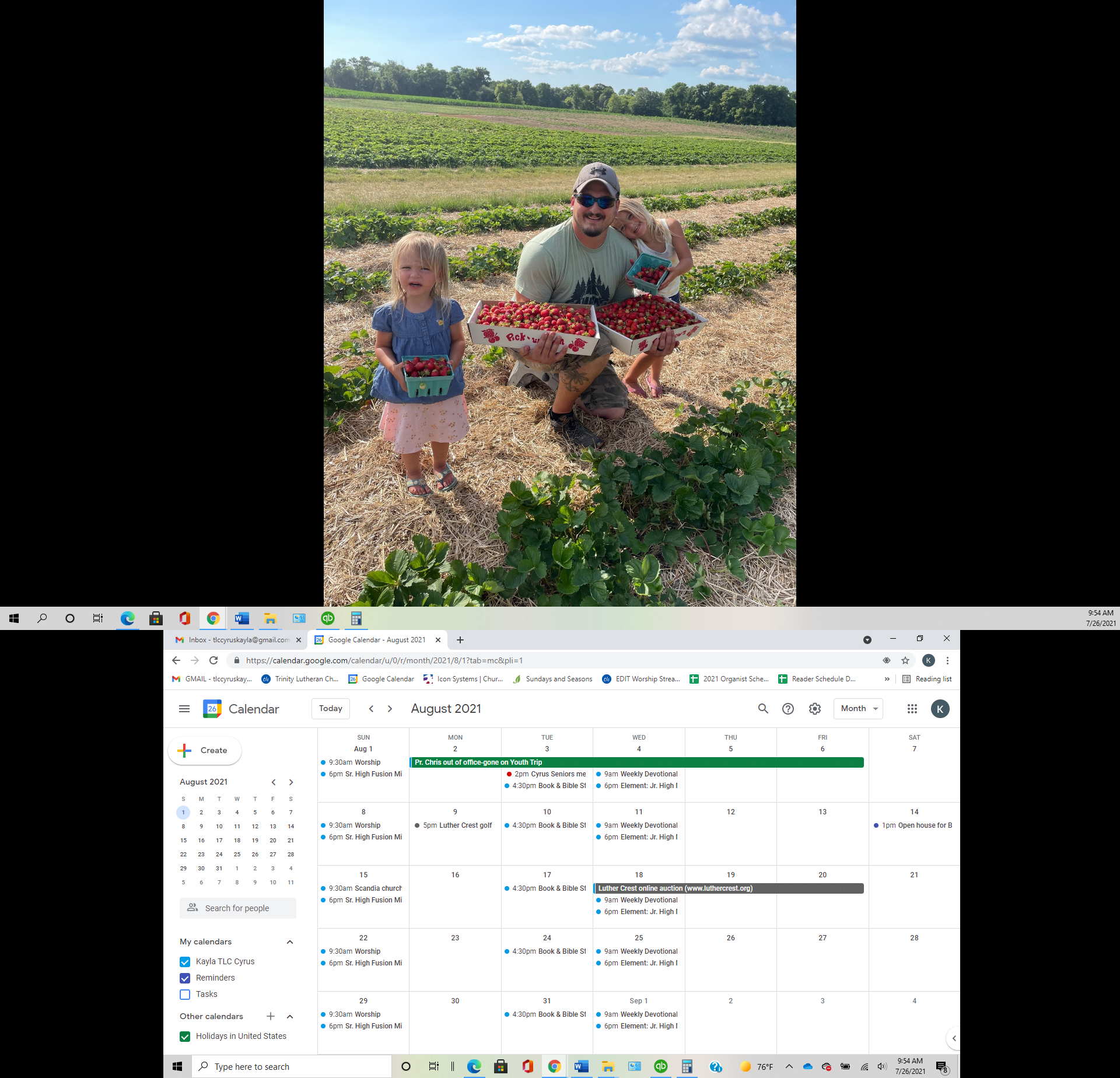 August 2021DATETIMEREADERMUSICIANTECH/AVCOMMUNION PREP.Sun, August 1st9:30 AMK. HasslerTBDJ. KnorrR. KannegiesserSun, August 8th9:30 AMJ. SolvieTBDS. & K. BantaSun, August 15th – outside - Scandia West9:30 AMB. BarsnessTBDT. & W. RichardsSun, August 22nd9:30 AMJ. RutterE. RonsbergA. Erickson & BoysT. LudwickSun, August 29th9:30AMC. CarlsenE. RonsbergR. & B. Barsness